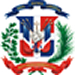 REPÚBLICA DOMINICANA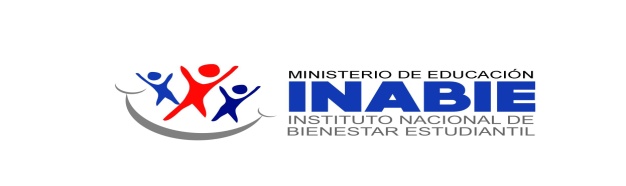 “Año del Desarrollo Agroforestal”Licitación Pública NacionalINABIE-CCC-LPN-2018-0005PLIEGO DE CONDICIONES ESPECÍFICAS PARAConfección de Zapatos Escolares para el año escolar 2018-2019; llevada a cabo por el Instituto Nacional de Bienestar Estudiantil, Ministerio de Educación; para Micros, Pequeñas y Medianas Empresas (MIPYMES), no adheridas al Régimen de Zonas Francas (Referencia: INABIE-CCC-LPN-2018-0005)Santo Domingo,  República DominicanaMarzo 2018Sección VIIDocumentos y Formularios 7.1 Documentos y Formularios Tipo El Oferente/Proponente deberá presentar sus Ofertas de conformidad con los Formularios determinados en el presente Pliego de Condiciones Específicas, los cuales se anexan como parte integral del mismo.7.2 Anexos Formulario de Presentación de la Oferta (Referencia: MOD-INABIE-01-1).  Garantía de Fiel Cumplimiento del Contrato (Referencia: MOD-INABIE-02)3.-  Modelo de Carta de Designación o Sustitución de Agentes Autorizados (Referencia: MOD-INABIE-03)4.-  Modelo Carta de Aceptación de Designación como Agentes Autorizados (Referencia: MOD-INABIE-04)5.  Modelo de Declaración Jurada de Aceptación del Precio Único dado por el Instituto Nacional de     Bienestar Estudiantil (Referencia: MOD-INABIE-05-02). (LEGALIZADO EN LA PROCURADURIA GENERALDE LA REPÚBLICA,  SIN EL LOGO DE LA INSTITUCIÓN) 6. Modelo de Declaración Jurada de No Prohibición a Participar y de No Quiebra (Referencia: MOD-INABIE-05-02-2). (LEGALIZADO EN LA PROCURADURIA GENERAL DE LA REPÚBLICA,  SIN EL LOGO DE LA INSTITUCIÓN) 7.-  Formulario de Entrega de Muestras (Referencia: MOD-INABIE-08)8.-  Modelo de Índice para la Oferta Técnica ¨Sobre A¨ (Referencia: MOD-INABIE-10)9.- Formulario de Información sobre el Oferente (Referencia: MOD-INABIE-11). 10.- Formulario de Capacidad Instalada para fabricación de Zapatos (Referencia: MOD-INABIE-07-05)     Anexo 1                                                                                                                                                                                        Referencia: MOD-INABIE-01-1INSTITUTO NACIONAL DE BIENESTAR ESTUDIANTIL“Año del Desarrollo Agroforestal”Comité de Compras y Contrataciones del INABIEFORMULARIO DE PRESENTACION DE OFERTASA los señores del:          Instituto Nacional de Bienestar EstudiantilNosotros, los suscritos, declaramosHemos examinado y no tenemos reservas a los Pliegos de Condiciones para la Licitación de referencia, incluyendo las siguientes adendas realizadas a los mismos: ________________________________________________________________________________________________________________________________________________________________________________________________________________________________________________ De conformidad con los Pliegos de Condiciones y según el plan de entrega especificado en el Programa de Suministros/ Cronograma de Ejecución, nos comprometemos a suministrar los siguientes bienes y servicios conexos, ______________________________________________________________________________________________________________________________________________________________________________________________________________________________________________________________________________________________Nuestra oferta se mantendrá vigente hasta la suscripción del contrato,  contado a partir de la fecha límite fijada para la presentación de ofertas, de conformidad con los Pliegos de Condiciones de la Licitación. Esta oferta nos obliga y podrá ser aceptada en cualquier momento hasta antes del término de dicho período. Si nuestra oferta es aceptada, nos comprometemos a obtener una garantía de fiel  cumplimiento del Contrato, de conformidad con los Pliegos de Condiciones de la Licitación, por el importe del CUATRO POR CIENTO (4%) del monto total  de la adjudicación, para asegurar el fiel cumplimiento del Contrato. (En caso de estar certificado como MIPYMES, la garantía será de UNO POR CIENTO (1%)Para esta licitación no somos partícipes en calidad de Oferentes en más de una Oferta, excepto en el caso de ofertas alternativas, de conformidad con los Pliegos de Condiciones de la Licitación. Nuestra firma, sus afiliadas o subsidiarias, incluyendo cualquier subcontratista o proveedor de cualquier parte del Contrato, no han sido declarados inelegibles por el Comprador para presentar ofertas. Entendemos que esta Oferta, junto con su aceptación por escrito que se encuentra incluida en la notificación de adjudicación, constituirán una obligación contractual, hasta la preparación y ejecución del Contrato formal.Entendemos que el Comprador no está obligado a aceptar la Oferta evaluada como la más baja ni ninguna otra de las Ofertas que reciba. (Nombre y apellido) __________________________________________________en calidad de ____________________________________ debidamente autorizado para actuar en nombre y representación de (poner aquí nombre del Oferente)Firma ____________________________________Sello(Persona o personas autorizadas a firmar en nombre del Oferente)Anexo 2 		Referencia MOD-INABIE-02INSTITUTO NACIONAL DE BIENESTAR ESTUDIANTIL“Año del Desarrollo Agroforestal”Comité de Compras y Contrataciones del INABIEGARANTIA DE FIEL CUMPLIMIENTO DEL CONTRATOSeñores(Indicar Nombre de la Entidad)POR CUANTO (nombre y dirección del contratista) (en lo sucesivo denominado “el Proveedor”) se ha obligado, en virtud del Contrato Nº (Indicar Número) de fecha (indicar fecha de suscripción del contrato) a suministrar a (nombre del comprador y breve descripción del bien) (en lo sucesivo denominado “el Comprador”). POR CUANTO se ha convenido en dicho Contrato que el Proveedor le suministrará una garantía emitida a su favor por un garante de prestigio, por la suma establecida en el mismo con el objeto de garantizar el fiel cumplimiento por parte del Proveedor de todas las obligaciones que le competen en virtud del mencionado Contrato.POR CUANTO los suscritos (nombre y dirección de la Entidad emisora) (en lo sucesivo denominados “el Garante”), hemos convenido en proporcionar al Proveedor una garantía a través de una POLIZA DE SEGURO por el monto del contrato en beneficio del Comprador. DECLARAMOS mediante la presente nuestra calidad de Garantes a nombre del Proveedor y a favor del Comprador, por un monto máximo de (indicar la suma establecida en el Contrato) y nos obligamos a pagar al Comprador, contra su primera solicitud escrita, en que se afirme que el Proveedor no ha cumplido con alguna obligación establecida en el Contrato, sin argumentaciones ni objeciones, cualquier suma o sumas dentro de los límites de (indicar la suma establecida en el Contrato), sin necesidad de que el Comprador pruebe o acredite la causa o razones que sustentan la reclamación de la suma o sumas indicadas. CONVENIMOS además en que ningún cambio o adición, ni ninguna otra modificación de las condiciones del Contrato o de los bienes que han de adquirirse en virtud del mismo, o de cualquiera de los documentos contractuales, que pudieran acordar el Comprador y el Contratista nos liberará de ninguna obligación que nos incumba en virtud de la presente garantía, y por la presente renunciamos a la notificación de toda modificación, adición o cambio.Esta garantía es válida hasta el día (indicar el día en letra y números) del (indicar el mes) del (indicar año en letra y números).1. Firmas Autorizadas.2. Sello de la Entidad Emisora.Anexo 3 		Referencia MOD-INABIE-03INSTITUTO NACIONAL DE BIENESTAR ESTUDIANTIL“Año del Desarrollo Agroforestal”Comité de Compras y Contrataciones del INABIECARTA DE DESIGNACION O SUSTITUCION DE AGENTE AUTORIZADOSeñores:(Indicar Nombre de la Entidad)Referencia: (Indicar número o identificación del Procedimiento de Contratación)Los suscribientes, [………………….……] actuando en nombre y representación de [……………..…………], de conformidad con lo previsto en el  Pliego de Condiciones Específicas de la Licitación con No. de Referencia[…………………..……], notificamos a ustedes que designamos a las siguientes personas como nuestros Agentes Autorizados:(Firma y Sello)………………………………………………………….………..……(Nombre y Apellido)(Cargo)Anexo 4 		Referencia MOD-INABIE-04INSTITUTO NACIONAL DE BIENESTAR ESTUDIANTIL“Año del Desarrollo Agroforestal”Comité de Compras y Contrataciones del INABIECARTA DE ACEPTACION DE DESIGNACION COMO AGENTE AUTORIZADOSeñores(Indicar Nombre de la Entidad)Referencia: (Indicar número o identificación del Procedimiento de Contratación)Quien suscribe, [……………………………] de conformidad con lo previsto en el  Pliego de Condiciones Específicas de la Licitación con No. de Referencia […………………..……], notifico que acepto actuar como Agente Autorizado del Proponente/Oferente […………………….…………].En consecuencia,  me comprometo a cumplir las siguientes funciones:Efectuar Consultas en relación con el proceso de Licitación de ReferenciaRecibir en nombre del Proponente/Oferente y con efecto obligatorio para éste, todas las Circulares y/o Enmiendas que emita la Entidad Contratante.A los fines de dar cumplimiento a mis mandatos, hago formal elección de domicilio en:Dirección: _______________________________________________________________Teléfonos: _______________________________________________________________E-mail:____________________________________________________________________________________________________		_________________________________(Nombre y Firma del Agente Autorizado)				(Fecha)Anexo 5 		Referencia MOD-INABIE-05-02INSTITUTO NACIONAL DE BIENESTAR ESTUDIANTIL“Año del Desarrollo Agroforestal”Comité de Compras y Contrataciones del INABIEDECLARACION JURADA DE ACEPTACION DEL PRECIO DADO POR EL INSTITUTO NACIONAL  DE BIENESTAR ESTUDIANTILEn la ciudad de _______________________,  República Dominicana, a los _________________________ días del mes de________________ del año ___________________, por ante mi Dr.___________________, dominicano, mayor de edad, estado civil_________________, domiciliado y residente en esta ciudad, portador de la Cedula de Identidad y Electoral número________________, Abogado-Notario Público de los del número de __________________, con mi estudio profesional abierto en _________________, de esta ciudad, asistido de los testigos que al final de este acto serán nombrados, compareció personalmente los señores_________________, Cedula de Identidad y Electoral No._________________, domiciliados y residentes en la Calle______________, de la Ciudad_________, Provincia ______________de la República Dominicana _________________, propietario de la empresa __________________, ubicada en la Calle_________, No.___________, del Municipio y Provincia __________, personas a quienes doy fe de conocer, y me declararon libre y voluntariamente, lo siguiente: PRIMERO: Que acepta mediante esta declaración jurada el PRECIO ESTÁNDAR O ÚNICO dado en el Pliego de Condiciones Específicas del Instituto Nacional de Bienestar Estudiantil (INABIE) como Oferta Económica, la cual será introducida en el Sobre A; por considerar que dicho precio se ajusta a los costos de producción y que resulta beneficioso a los intereses tanto particulares como a los del INABIEHECHO Y PASADO EN MI ESTUDIO el día, mes y año antes indicados, acto que he leído íntegramente a los comparecientes, en presencia de los señores ____________________________, cedulas de identidad y electoral No.___________________, testigos instrumentales requeridos al efecto, libres de las tachas y excepciones que establece la ley, personas a quienes también doy fe conocer, quienes después de aprobarlo, comparecientes y testigos, lo han firmado y rubricado junto conmigo y ante mí, Notario infrascrito, que CERTIFICO Y DOY FE.TESTIGOS                                          TESTIGOSCOMPARECIENTENOTARIO PÚBLICOAnexo 6 	Referencia MOD-INABIE-05-02-2INSTITUTO NACIONAL DE BIENESTAR ESTUDIANTIL“Año del Desarrollo Agroforestal”Comité de Compras y Contrataciones del INABIEDECLARACION JURADA DE NO PROHIBICION A PARTICIPAR Y DE NO ESTAR EN PROCESO DE QUIEBRA   En la ciudad de _______________________, República Dominicana, a los ______________________ días del mes de________________ del año ___________________, por ante mi Dr.___________________, dominicano, mayor de edad, estado civil_________________, domiciliado y residente en esta ciudad, portador de la Cedula de Identidad y Electoral número________________, Abogado-Notario Público de los del número de __________________, con mi estudio profesional abierto en _________________, de esta ciudad, asistido de los testigos que al final de este acto serán nombrados, compareció personalmente el (los) señor(es)_________________, Cedula de Identidad y Electoral No._________________, domiciliado(s) y residente(s) en la Calle______________, de la Ciudad_________, Provincia ______________de la República Dominicana _________________, propietario de la empresa __________________, ubicada en la Calle_________, No.___________, del Municipio y Provincia __________, persona(s) a quien(es) doy fe de conocer, y me declaro(aron) libre y voluntariamente, lo siguiente:PRIMERO: Que no se encuentra dentro de las prohibiciones que establece el Artículo 14 de la Ley 340-06 sobre Compras y Contrataciones de Bienes, Servicios, Obras y Concesiones del Estado Dominicano;SEGUNDO: Que estamos al día en el pago de nuestras obligaciones laborales y fiscales, conforme a nuestra legislación vigente;TERCERO: Que no estamos sometidos a un proceso de quiebra;CUARTO: Que en el caso de resultar adjudicatario, acepta las supervisiones e inspecciones de su local y los equipos de producción, por parte de la Entidad Contratante; tanto en la fase previa a la firma del Contrato como durante la ejecución del mismo.HECHO Y PASADO EN MI ESTUDIO el día, mes y año antes indicados, acto que he leído íntegramente a los comparecientes, en presencia de los señores _______________________, cedulas de identidad y electoral No.___________________, testigos instrumentales requeridos al efecto, libres de las tachas y excepciones que establece la ley, personas a quienes también doy fe conocer, quienes después de aprobarlo, comparecientes y testigos, lo han firmado y rubricado junto conmigo y ante mí, Notario infrascrito, que CERTIFICO Y DOY FE.TESTIGOS                                          TESTIGOSCOMPARECIENTENOTARIO PÚBLICOAnexo 7                                                                                                                   Referencia MOD-INABIE-08INSTITUTO NACIONAL DE BIENESTAR ESTUDIANTIL“Año del Desarrollo Agroforestal”Comité de Compras y Contrataciones del INABIEFirma_______________________________________________________Sello(Persona o personas autorizadas a firmar en nombre del Oferente)1Marcar con una x.2Uso exclusivo de la Entidad Contratante.Anexo 8										Referencia MOD-INABIE-10INSTITUTO NACIONAL DE BIENESTAR ESTUDIANTIL“Año del Desarrollo Agroforestal”Comité de Compras y Contrataciones del INABIEAnexo 9	Referencia MOD-INABIE-11INSTITUTO NACIONAL DE BIENESTAR ESTUDIANTILAño del Desarrollo Agroforestal”Comité de Compras y Contrataciones del INABIEFORMULARIO DE INFORMACION SOBRE EL OFERENTE[El Oferente deberá completar este formulario de acuerdo con las instrucciones siguientes. No se aceptará ninguna alteración a este formulario ni se aceptarán sustitutos.]Fecha: ___________________________(*) Se refiere al local donde está ubicado el negocio o empresa del Oferente, sea persona física o jurídica. Se requiere datos tales como: dirección, ciudad, país, etc. No se refiere a la dirección de la residencia del propietario del negocio ni a la dirección de las oficinas administrativas de la compañía, a excepción que ambas direcciones sean las mismas.Anexo 10	Referencia MOD-INABIE-07-05INSTITUTO NACIONAL DE BIENESTAR ESTUDIANTILAño del Desarrollo Agroforestal”Comité de Compras y Contrataciones del INABIEFORMULARIO DE CAPACIDAD INSTALADA Y CALIFICACION DEL PERSONAL PARA FABRICACION DE ZAPATOS 1. EDIFICACIONES SI COMPARTE ALGÚN ÁREA DE PRODUCCIÓN DE LAS ESPECIFICADAS EN “NOTAS ACLARATORIAS SOBRE EVALUACIÓN TÉCNICA” (NUMERAL 2.14.1.1), (AREAS DE EMPAQUE, PLANCHADO, CORTE O ALMACEN) CON OTRO(S) OFERENTE(S) DEBE INDICARLO EN EL ESPACIO A CONTINUACIÓN ESPECIFICANDO CADA EMPRESA Y EL AREA COMPARTIDA:2. EQUIPOS3. EQUIPOS AUXILIARES Y UTENSILIOS3.1 MESA DE TRABAJO3.1 (a) Largo_________ Ancho_________4. CANTIDAD y CALIFICACION DEL PERSONALNOMBRE DE LA EMPRESA: _____________________________________________________________NOMBRE DEL REPRESENTANTE:________________________________________________________FIRMA Y SELLO:No hay nada escrito después de esta líneaAgente Autorizado 1:Dirección:	Teléfonos:	E-mail:Agente Autorizado 2:Dirección:Teléfonos:	E-mail:Agente Autorizado 3:Dirección:Teléfonos:E-mail:FORMULARIO DE ENTREGA DE MUESTRASFORMULARIO DE ENTREGA DE MUESTRASFORMULARIO DE ENTREGA DE MUESTRASNombre del Oferente: _______________________________________________________Nombre del Oferente: _______________________________________________________Nombre del Oferente: _______________________________________________________Nombre del Oferente: _______________________________________________________Nombre del Oferente: _______________________________________________________Nombre del Oferente: _______________________________________________________RenglónRenglónUnidad deMuestraRenglónRenglónCódigoDescripciónMuestraObservaciones2No.CódigoDescripciónEntregada1Observaciones2No.medidaEntregada1medidaINDICE INDICE OFERTA TÉCNICA (SOBRE A):OFERTA TÉCNICA (SOBRE A):LICITACIÓN NO.: INABIE-CCC-LPN-2018-0005Nombre de la Licitación:______________________________________________________LICITACIÓN NO.: INABIE-CCC-LPN-2018-0005Nombre de la Licitación:______________________________________________________NOMBRE DEL OFERENTE:______________________________________________________________________________NOMBRE DEL OFERENTE:______________________________________________________________________________DOCUMENTOS PáginaSección I             -             Formularios Estándar:Sección I             -             Formularios Estándar:1) Formulario de Información sobre el Oferente (Referencia: MOD-INABIE-11).2)  Formulario de Presentación de Oferta. (MOD-INABIE-01-1)3) Formulario de Entrega de Muestras (MOD-INABIE-08)Sección II             -            Documentos Legales:Sección II             -            Documentos Legales:1)  Registro de Proveedores del Estado (RPE), en el rubro de los bienes licitados, emitido por la DGCP.2)  Copia del certificado de Registro Mercantil actualizado3)  Certificación de la Tesorería de la Seguridad Social (TSS), donde se manifieste que el Oferente se encuentra al día en el pago de sus obligaciones de la Seguridad Social.4)  Constancia de Propiedad o constancia de arrendamiento del local.5) Certificación de Mipyme en original, si aplica. 6) Copia Cédula del responsable legal del oferente.7) Copia de los Estatutos Sociales y Acta Constitutiva debidamente registrada y certificada por la Cámara de Comercio y Producción.8) Lista de presencia y acta de las dos últimas asambleas generales ordinarias anuales, donde se evidencie el nombramiento del actual Consejo de Administración9) Poder especial de representación (actualizado), si aplica10) Declaración Jurada (en original) donde se manifieste que no se encuentra afectado por las prohibiciones establecidas en el Artículo 14 de la Ley 340-06 y de No Estar en Proceso de Quiebra, con firma legalizada por un Notario Público ante la Procuraduría General de la Republica (PGR).Para Consorcios, en adición:1)  Convenio de Consorcio. Debidamente notariado y legalizado ante la Procuraduría General de la Republica (PGR).2) Acta de Asamblea de cada empresa que sea socia, en la que se refiera la decisión de participar en el Consorcio y la designación de un representante dentro del mismo. Acta debidamente registrada y certificada por la Cámara de Comercio y Producción correspondiente al domicilio de la empresa y debidamente sellada con el sello social de la empresa.5)   Certificación original emitida por la Dirección General de Impuestos Internos (DGII), donde se manifieste que el CONSORCIO se encuentra al día en el pago de sus obligaciones fiscales. (Válido para la evaluación financiera).Sección III            -             Documentos Técnicos:Sección III            -             Documentos Técnicos:1)  Mínimo dos (2) referencias de trabajos ejecutados, en los últimos cinco años, de naturaleza                  similar al licitado.2)  Formulario de Muestras de los bienes ofertados.3) Formulario de Capacidad Instalada-Zapatos (Referencia: MOD-INABIE-07-05) Sección IV            -             Documentos Financieros:Sección IV            -             Documentos Financieros:1) Certificación original emitida por la Dirección General de Impuestos Internos (DGII), donde se manifieste que el Oferente se encuentra al día en el pago de sus obligaciones fiscales. (Válida para la evaluación legal).2)  Evidencia de poseer disponibilidad de crédito de casas comerciales (relacionadas a los bienes licitados) y/o líneas de crédito de bancos comerciales. 1.  Nombre o Razón Social del Oferente:  [indicar el nombre jurídico del Oferente]2.  Si se trata de una asociación temporal o Consorcio, nombre jurídico de cada miembro: [indicar el nombre jurídico de cada miembro del Consorcio]3.  RNC del Oferente:  [indicar el número del Registro Nacional de Contribuyente]4.  RPE del Oferente: [indicar el número del Registro de Proveedores del Estado]5.   Domicilio legal del Oferente(*):  6.  	Información del Representante autorizado del Oferente:	Nombre: [indicar el nombre del representante autorizado]	Dirección: [indicar la dirección del representante autorizado]Números de teléfono y fax: [indicar los números de teléfono y fax del representante autorizado]Dirección de correo electrónico: [indicar la dirección de correo electrónico del representante autorizado]1.1 Área de construcción de la Fabrica (m²) _____________________1.2 Material de construcción edificación principal :   Estructura___________  Techo_____________  Piso _______________1.3 Área  de  Corte:__________________ (m²)1.4 Área de Fabricación: ______________(m²)1.5 Área de Terminación:______________(m²)1.6 Área de Empaque:________________(m²)1.7 Área de Producto Terminado:______         (m²)               1.8 Almacén de Materias Primas:_______        (m²)No.EQUIPOMODELOSERIALAÑO FABRICACIONCAPACIDAD (PIEZAS X DIA) (24 Hrs)12345678910No.EQUIPO / UTENSILIOMODELOSERIALAÑO FABRICACIONCAPACIDAD (VATIOS (W))1PLANTA ELECTRICA2PLANCHA DE VAPOR4.1 Cantidad total  de personas que laboran en la Fabrica: ________________________4.2 Tiene Supervisor: ___________SI  _________NO Capacitación: Tiene formación Académica / OTROS   SI _________ NO_______ (anexar copias de certificados, diplomas o CV)4.3 Tiene personal de Control de Calidad: ___________SI  _________NOCapacitación: Tiene formación Académica / OTROS    SI _________ NO_______ (anexar copias de certificados, diplomas o CV)4.4 Tiene operadores  de las diferentes Maquinarias: ___________SI  _________NOCapacitación: Tienen formación Académica / OTROS    SI _________ NO_______ (anexar copias de certificados, diplomas o CV)